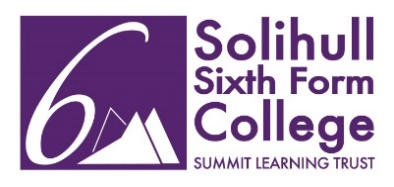 JOB DESCRIPTION – (DEPUTY EXAMINATIONS MANAGER)Role Purpose:  To contribute to the efficient and effective management of all examinations processes at the College in accordance with JCQ regulationsTo support the Examinations Manager in management of Examinations Office and the work of the Examinations Assistants and InvigilatorsTo liaise with students, parents, college staff, senior management and awarding bodies on all aspects of the examinations processesTo ensure high standards of customer service and to ensure that all students and staff are well supported by the examinations teamTo assist the Examinations Manager in reviewing, developing and maintaining appropriate procedures for managing examination processes and the creation, implementation and updating of a College Exams PolicyTo deputise for the Examinations Manager where necessaryUnderstanding and keeping up to date with changes in exams and assessments brought about by changes in government policies or awarding organisation procedures and liaising with Assistant Principals and Curriculum Leaders to ensure students and staff are fully up to dateJoint management of the entry and/or registration of students for examinations or assessments in liaison with awarding bodies, Curriculum Leaders and senior college staff, using the computerised information systems in College or provided by the awarding organisationsTaking an overview of all BTEC registrations, unit entries and liaison with awarding bodies across the college, working closely with the Examinations Manager, Curriculum Leaders and relevant Assistant Principals and Vice PrincipalsAssisting the Examinations Manager in managing the on-line applications for candidates requiring access arrangements in exams and ensuring appropriate evidence is available for inspection by JCQ inspectors by liaising with the College Additional Learning Support CoordinatorOrganising exam rooms in liaison with the Management Information Services (MIS) Manager, or delegated staff, and the Estates ManagerSupporting the Examinations Manager in arranging for the invigilation of all examinations; recruiting and inducting external invigilators and instructing all invigilators internal and external in exam proceduresEnsuring the security and distribution of question papers, exam stationery and scripts in accordance with JCQ regulationsDealing directly with instances of potential malpractice by students or staff and, where necessary, reporting these to the awarding bodies and/or College managers and carrying out appropriate actions in accordance with JCQ regulationsProvide assistance to the Examinations Manager in downloading the results from awarding bodies and inputting them into the student records, in liaison with the MIS ManagerSupport in managing the processes for students or Curriculum Leaders applying for re-sits and post results services including collection of fees and issuing of refunds as appropriate and managing the secure distribution of exam certificatesProviding the Senior Leadership Team and other staff with information as and when required and dealing with queries from students, parents, staff, universities and awarding bodiesCommunicating directly with awarding body staff responsible for managing the College account and any appeals or queriesAssisting with access to the on-line systems provided by Awarding BodiesSupporting the management of the Examinations Budget and advising Central Finance on future budgetary requirementsTo take part in the College Professional Development and Performance Review Scheme, including acting as an AppraiserTo be committed to the safeguarding and promotion of the welfare of children and vulnerable adultsTo be responsible for Health and Safety within areas of own responsibility as laid out in the College Health and Safety PolicyTo promote and comply with equality of opportunity as laid out in the College Equality and Diversity PolicyNotesThis Job Description is not necessarily a comprehensive definition of the post.The Job Description outlines the main duties and responsibilities under broad headings.  It is not intended to specify every job activity or item in detailIt will be reviewed regularly and may be subject to modification or amendment at any time after consultation with the post-holder.Person Specification – (Deputy Examinations Manager)The successful candidate will be suitably qualified with a breadth of relevant experience and capable of inspiring trust and confidence across a diverse range of students, staff and parents.Professional Services StaffThe following Generic Job Description is applicable to all Professional Services Staff and is designed to meet the needs of the College community.  It will be reviewed at least bi-annually.Raising Standards of AchievementTo work as a whole staff to raise standards of achievement for all our students.To adhere to the College’s policies and practice.To promote the College’s ethos in every aspect of the role presenting a positive image to the community.To act as a role model for our students, promoting our vision and values.To work flexibly to support the College’s needs; this may include the need to work beyond the confines of the normal working day, for which time off in lieu will be given in accordance with the College’s Time Off In Lieu Policy.To undertake any reasonable task as directed by the Principal.To be proactive in suggesting and supporting change for the benefit of the College community.To work outside the immediate role and team as necessary to ensure the smooth running of the College e.g. exam invigilation.Our StudentsTo be responsible for assisting with and monitoring the welfare, care and safety of students e.g. acting as a student mentorTo take responsibility for reporting inappropriate student behaviour while on site to relevant staff and dealing with incidents if able, appropriate and necessary.To note, share and celebrate student achievement.To be aware of and work to achieving the College’s Strategic Priorities.Support, Training and Professional DevelopmentTo participate in Staff Briefings, Staff Meetings and whole College meetings as appropriate.To participate in whole College training and Staff Development Days as appropriate.To participate in the College’s Performance Management Programme.To make a full commitment to the delivery of the College’s policies for Health and Safety and Equality and Diversity.To actively promote Safeguarding, British Values, Prevent and the College’s Promoting Resilience: Preventing Vulnerability strategy.  To participate in professional development and training, cascade acquired skills and knowledge to colleagues and train individuals as appropriate.Training, support and assistance will be given, if and when needed, to help deal with student control and behaviour, coaching and other duties such as exam invigilation, accompanying trips, etc.Job titleDeputy Examinations ManagerGradeResponsible toExaminations ManagerResponsible forTo assist with the management of the examinations service at the CollegeEffective fromOctober 2022SUMMIT LEARNING TRUST Mission StatementSuccess through EndeavourAmbition through ChallengeStrength through DiversityJob description issued by the Principal:Copy received by:Date:EssentialDesirableQualificationsEducated to a minimum of ‘A’ Level standard or equivalentBTEC level 4 Professional Certificate in Planning and Administering External Exams or equivalent or the willingness to work towards Relevant ExperiencePrevious experience of working in an Examinations roleExperience of exams databases and information systemsKnowledge of post-16 qualifications including ‘A’ Levels and BTEC programmesExperience of data retrieval and manipulationExperience of managing staffExperience of appraising staffSkills and aptitudesExcellent communication skills, both oral and writtenExcellent organisational skills and ability to prioritise own workload and that of others to meet externally imposed deadlinesMethodical, systematic approach to work requiring care and attention to detailAbility to work calmly under pressureAbility to delegate dutiesAbility to work on own initiativeWillingness to undertake relevant trainingAbility to use Microsoft Word, Outlook and Excel in an office environmentSpecial RequirementsEnhanced DBS clearanceCompliance with all College and Trust policiesSafeguarding and promoting the welfare and success of all students and young people.  The implementation of equal opportunities practice.Promoting the stated aims and policies.